PurposeAMS values diversity and equal access to its programs and services. As such, it is helpful for us to track the impact of our Federal grant programs on a variety of communities.This information is voluntary. The information contained herein will only be used to assist AMS with its outreach efforts.Organization InformationOrganization Name: 	Employer Identification Number:	Authorized Organization Representative (AOR):	 Project BeneficiariesPlease indicate any specific communities on which your grant award will have a major impact:Definitions of Ethnic Categories American Indian or Alaska Native (Not Hispanic or Latino)
A person having origins in any of the original peoples of North and South America (including Central America), and who maintain tribal affiliation or community attachment.Black or African American (Not Hispanic or Latino)
A person having origins in any of the Black racial groups of Africa.Asian (Not Hispanic or Latino)
A person having origins in any of the original peoples of the Far East, Southeast Asia, or the Indian Subcontinent, including, for example, Cambodia, China, India, Japan, Korea, Malaysia, Pakistan, the Philippine Islands, Thailand, and Vietnam.Hispanic or Latino
A person of Cuban, Mexican, Puerto Rican, South or Central American, or other Spanish culture or origin regardless of race.Native Hawaiian or Other Pacific Islander (Not Hispanic or Latino)
A person having origins in any of the peoples of Hawaii, Guam, Samoa, or other Pacific Islands.Definitions of Farmers and Ranchers CategoriesYouth Farmers or Ranchers
Youth farmers or ranchers between the ages of 15 and 24 years.Beginning Farmers or Ranchers
An individual or entity that has not operated a farm or ranch for more than 10 years and substantially participates in the operation.Socially Disadvantaged Farmers or Ranchers
A farmer or rancher who is a member of a socially disadvantaged group. A Socially Disadvantaged Group is a group whose members have been subject to discrimination on the basis of race, color, national origin, age, disability, and where applicable, sex, marital status, familial status, parental status, religion, sexual orientation, genetic information, political beliefs, reprisal, or because all or a part of an individual's income is derived from any public assistance program.Rural Farmers or Ranchers
Farmers or ranchers benefitting from the project are located in nonmetropolitan (nonmetro) areas, defined on the basis of counties. Nonmetro counties include some combination of: open countryside, rural towns (places with fewer than 2,500 people), and urban areas with populations ranging from 2,500 to 49,999 that are not part of larger labor market areas (metropolitan areas). See ERS Rural Classification Page: http://www.ers.usda.gov/topics/rural-economy-population/rural-classifications.aspx.Urban Farmers and Ranchers
Farmers or Ranchers benefitting from the project are located in Urbanized Areas of 50,000 or more people or Urban Clusters of at least 2,500 and less than 50,000 people.Appalachia Farmers or Ranchers
Farmers or ranchers benefitting from the project are located in the Appalachian Region, defined in Appalachian Regional Commission’s authorizing legislation, as a 205,000-square-mile region that follows the spine of the Appalachian Mountains from southern New York to northern Mississippi. It includes all of West Virginia and parts of 12 other states: Alabama, Georgia, Kentucky, Maryland, Mississippi, New York, North Carolina, Ohio, Pennsylvania, South Carolina, Tennessee, and Virginia. See http://www.arc.gov/counties for specific counties within the Appalachian Region.Certified Organic Farmers or Ranchers
Farmers or ranchers operations or farms benefitting from the project are certified by a USDA accredited certifying agent.   See the USDA National Organic Program Organic Certification & Accreditation.  Definitions of Other Beneficiaries CategoriesLow Income/Low Food Access Communities
Consumers or targeted communities benefiting from the project are located in a low income/low access census tract location as defined by one of the four major map layers on the ERS Food Access Research Atlas mapChildren
Project specifically benefits persons between the ages of 1 – 14.Youth 
Persons between the ages of 15 and 24 years.Elderly
Project specifically benefits individuals who are 60 years of age or older.Minority-Serving Institutions (MSI)
Project benefits colleges and universities that provide educational opportunities to those who have historically faced inequality in their access to higher education. See definition at http://nifa.usda.gov/glossary#M.Rural Communities
Communities benefitting from the project are located in nonmetro areas, defined on the basis of counties. Nonmetro counties include some combination of: open countryside, rural towns (places with fewer than 2,500 people), and urban areas with populations ranging from 2,500 to 49,999 that are not part of larger labor market areas (metropolitan areas). See ERS Rural Classification Page: http://www.ers.usda.gov/topics/rural-economy-population/rural-classifications.aspx.Urban Communities
Communities benefitting from the project are located in Urbanized Areas of 50,000 or more people or Urban Clusters of at least 2,500 and less than 50,000 people. See ERS Rural Classification Page: http://www.ers.usda.gov/topics/rural-economy-population/rural-classifications.aspx.According to the Paperwork Reduction Act of 1995, an agency may not conduct or sponsor, and a person is not required to respond to a collection of information unless it displays a valid OMB control number. The valid OMB control number for this information collection is 0581-NEW. The time required to complete this information collection is estimated to average 20 minutes per response, including the time for reviewing instructions, searching existing data sources, gathering and maintaining the data needed, and completing and reviewing the collection of information. USDA is an equal opportunity provider, employer, and lender.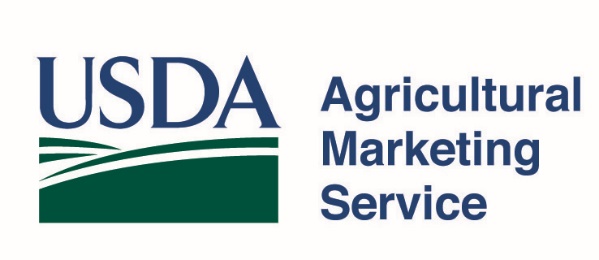 Grant ProgramProject Beneficiaries QuestionnaireEthnic GroupsMark All that ApplyAmerican Indian or Alaska NativeBlack or African AmericanAsian Hispanic or LatinoNative Hawaiian or Other Pacific IslanderFarmers and RanchersMark All that ApplyWomen Farmers or RanchersYouth Farmers or RanchersBeginning Farmers or RanchersSocially Disadvantaged Farmers or RanchersRural Farmers or RanchersUrban Farmers or RanchersAppalachia Farmers or RanchersCertified Organic Farmers or RanchersOther BeneficiariesMark All that ApplyLow Income/Low Access CommunitiesChildrenYouthElderlyMinority-Serving InstitutionsRural CommunitiesUrban Communities